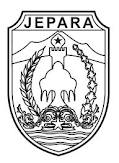 P E M E R I N T A H  K A B U P A T E N  J E P A R ADINAS KOMUNIKASI DAN INFORMATIKAGd. OPD Bersama Lt.2 Jl. Kartini No. 1 Telp. (0291) 591492 (10 saluran) Fax. 591037J E P A R A – 59411NO.: ......../PPID/KOMINFO/PI/.../.....FORMULIR PERMINTAAN INFORMASI PUBLIKYang bertanda tangan dibawah ini, mengajukan permintaan informasi :Yang bertanda tangan dibawah ini, mengajukan permintaan informasi :Yang bertanda tangan dibawah ini, mengajukan permintaan informasi :Nama Pemohon Informasi Nomor  KTP (sesuai KTP):………………………………………………………Alamat Pemohon Informasi  Nomor TeleponEmail:::……………………………………………………………………………………………………………………………………………………………………...Informasi Yang dibutuhkan:………………………………………………………………………………………………………………Alasan Permintaan:………………………………………………………………………………………………………………Nama Pengguna InformasiNomor  KTP (sesuai KTP) ::……………………………………………………….............................................................................Alamat Pengguna Informasi Nomor TeleponEmail:::………………………………………………………………………………………………………………………………………………………………………Alasan Penggunaan Informasi:……………………………………………………………………………………………………………..Cara Memperoleh Informasi:1.Langsung;     2. Website    3.Email;     4. Fax;     5. Via Pos;Format Bahan Informasi:1.Tercetak;                2. Terekam;Cara Mengirim Bahan Informasi:1.Langsung;      2. Via Pos;     3. Email;Data dan informasi yang kami peroleh, kami gunakan sesuai dengan ketentuan perundang-undangan yang berlaku. Data dan informasi yang kami peroleh, kami gunakan sesuai dengan ketentuan perundang-undangan yang berlaku. Data dan informasi yang kami peroleh, kami gunakan sesuai dengan ketentuan perundang-undangan yang berlaku. Jepara ‘………….…………..Pemohon Informasi………..………………………..Nama Jelas & Tanda Tangan